REKAPITULASI PRESTASI MAHASISWAPESERTA PILMAPRES TAHUN 2020UNIVERSITAS NAHDLATUL ULAMA SURABAYANama			:………………………………………………………………………………..…..NIM			:………………………………………………………………………………..…..Program Studi		:……………………………………………………………………………………Fakultas		:…………………………………………………………………………………. 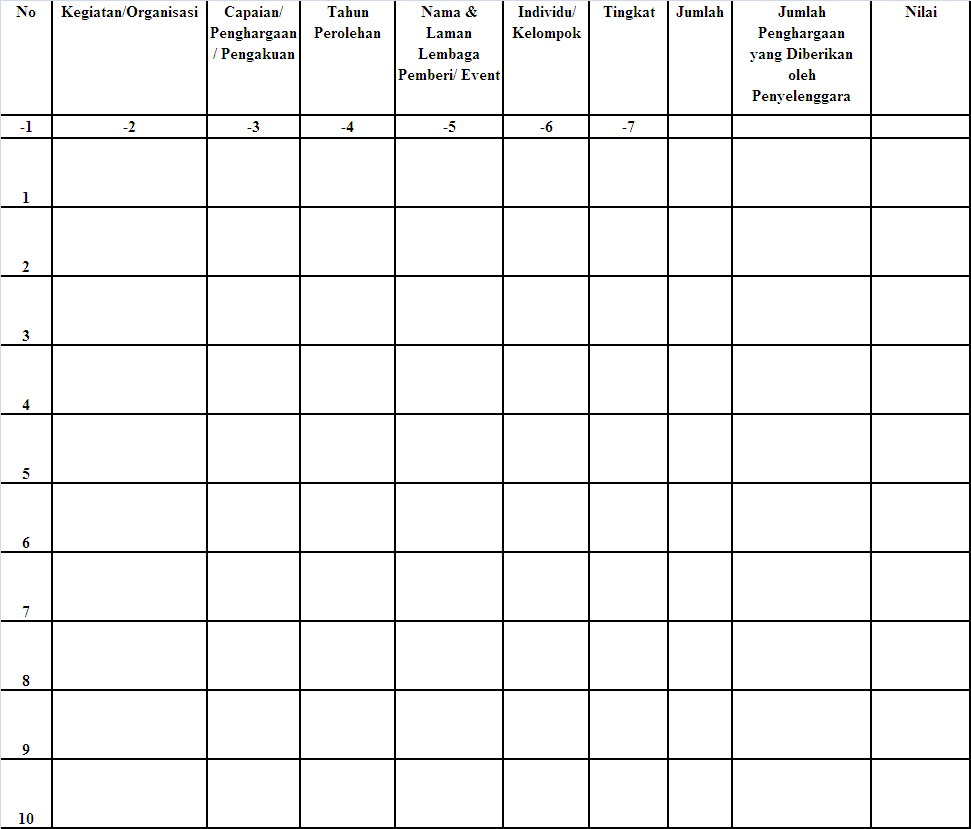 *Dilampiri fotokopi bukti prestasiKeterangan:Keterangan: (1) Sudah jelas (2) Isikan 10 nama kegiatan/organisasi yang diunggulkan mulai dari yang dinilai terbaik (3) Isikan: hasil pencapaian, contoh: juara I; hasil penghargaan, contoh: piagam penghargaan; hasil pengakuan, contoh: diundang untuk tampil di Istana negara (4) Sudah jelas (5) Isikanlembaga/individu yang memberikan (6) Sudah jelas (7) Isikan salah satu:Internasional/Regional/Nasional/Provinsi dengan menjelaskan secara ringkas tentang kegiatan, penyelenggara, jumlah dan distribusi asal peserta di lembar terpisah. (8) Sudah jelas (9) Sudah jelas.